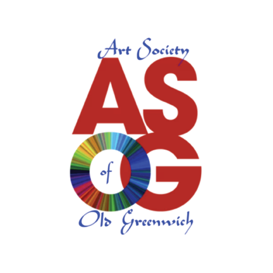 MEMBERSHIP APPLICATION FORMName: ______________________________________________________________Address: ____________________________________________________________City: ________________________	State: ________________	Zip Code: ________________Home phone: ________________________	Cell phone: ________________________Email: _____________________________________I would like to join/renew membership to ASOG. (Circle one)ASOG membership expires on December 31, 2023.Type of Membership:Full ($50)Student ($20)________________________________		______________________________Signature of Applicant						DatePlease mail payment along with this form to:Art Society of Old GreenwichP.O. Box 103Old Greenwich, CT 06870Questions? Please send an email to news@asogct.com